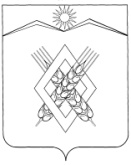 АДМИНИСТРАЦИЯ ХАРЬКОВСКОГО СЕЛЬСКОГО ПОСЕЛЕНИЯ ЛАБИНСКОГО РАЙОНАП О С Т А Н О В Л Е Н И Еот  20.03. 2020                                                                                    № 17хутор ХарьковскийО внесении изменений в постановление администрации Харьковского сельского поселения  Лабинского района от 01.10.2019 года № 80 «Об  утверждении ведомственной  целевой  программы «Информационное  обеспечение  деятельности органов местного самоуправления Харьковского  сельского  поселения  Лабинского  района  на  2020  год»В целях устранения правил юридической техники, п о с т а н о в л я ю: 1.Внести в постановление администрации Харьковского сельского поселения Лабинского района от 01.10.2019 года № 80 «Об  утверждении ведомственной  целевой  программы «Информационное  обеспечение  деятельности органов местного самоуправления Харьковского  сельского  поселения  Лабинского  района  на  2020  год», следующие изменения:1)В Приложении Паспорта Ведомственной целевой  программы «Информационное  обеспечение  деятельности органов местного самоуправления Харьковского  сельского  поселения  Лабинского  района              на  2020 год»,  в графе  «Объемы    и  источники  финансирования Программы» общий объём финансирования  из средств местного бюджета сумму «37000»  рублей, заменить на сумму «43000» рублей.2) Изложить в Приложении Раздела 3 «Перечень и описание программных мероприятий» таблицу в следующей редакции :3. Перечень и описание программных мероприятий3 ) Изложить в Приложении Раздел 5 «Финансовое  обеспечение Программы»  в следующей редакции :5. Финансовое  обеспечение Программы Общий  объём  финансирования  Программы  на  2019  год  составляет      43000 рублей.4. Ведущему специалисту администрации Харьковского сельского поселения Лабинского района (Филипченко О.В.), обнародовать настоящее постановление иразместить на  официальном сайте  администрации Харьковского сельского поселения Лабинского района в информационно-телекоммуникационной сети «Интернет».5.Постановление вступает в силу со дня его обнародования.Глава администрацииХарьковского сельского поселенияЛабинского района                                                                      Н.Ф.  Шумский ЛИСТ СОГЛАСОВАНИЯпроекта постановления администрацииХарьковского сельского поселения Лабинского районаот 20.03.2019  г.  № 17О внесении изменений в постановление администрации Харьковского сельского поселения  Лабинского района от 20.03.2019 года № 80 «Об  утверждении ведомственной  целевой  программы «Информационное  обеспечение  деятельности органов местного самоуправления Харьковского  сельского  поселения  Лабинского  района  на  2020  год»Проект внесен:Глава администрацииХарьковского сельского поселенияЛабинского района	                                                            Н.Ф. ШумскийПроект составлен:Главный специалист администрацииХарьковского сельского поселения			                    А.С. ТуркадзеПроект согласован:Ведущий специалист администрацииХарьковского сельского поселения			                         О.В. Филипченко Заявка на рассылку: управление администрации МО Лабинский район по централизованному бухгалтерскому учету и отчетности, в делоЗаявку составил: Главный специалист администрацииХарьковского сельского поселения			                    А.С. Туркадзе№ п/пНаименование мероприятияОписание мероприятияОбъём финансирования на 2020 год  (тыс. руб.)Результат реализации мероприятий123451.Оказание услуг печатными СМИДоведение до сведения жителей Харьковского сельского поселения  официальной информации о социально- экономическом  и культурном развитии  Харьковского сельского поселения, о развитии его общественной инфраструктуры и иной официальной информации17,0Обеспечение реализации прав граждан на получение достоверной и оперативной информации о деятельности органов местного самоуправления, своевременное широкое и оперативное информирование граждан о проводимых мероприятия и результатов мероприятий.2.Сбор, дизайн, корректировка и вёрстка  межмуниципального периодического печатного средства массовой информации органов местного самоуправления «Информа-ционный бюллетень»Опубликование муниципальных правовых актов органов местного самоуправления, официальных сообщений и материалов26,0Обеспечение реализации прав граждан на получение достоверной и оперативной информации о деятельности органов местного самоуправления, своевременное широкое и оперативное информирование граждан о решениях, принимаемых органами местного самоуправления в соответствии с возложенными на них обязанностями, повышение общественно-политической грамотности граждан.ИТОГО:                                                            43,0ИТОГО:                                                            43,0ИТОГО:                                                            43,0ИТОГО:                                                            43,0ИТОГО:                                                            43,0